保   定   学   院	院通字〔2015〕3号保 定 学 院关于调整学术委员会组成人员的通知根据工作需要，经学院研究决定，对学院学术委员会组成人员进行如下调整：顾  问：崔  勇  何秉群  律方成  顾六宝  马红军主  任：胡连利副主任：回顺利  刘玲娣  张筱梅  张喜荣秘书长：许明远副秘书长：许春华  崔福林委  员（以姓氏笔画为序）：马紫薇  王国英  付贺梅  回顺利  许明远  许春华  刘玲娣  刘爱民  杜小梅  君  杨学勤  张鸷远  张喜荣  张筱梅  胡连利  赵  然  聂民玉  郭志安  崔福林（此页无内容）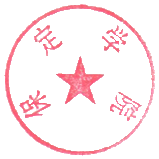 保 定 学 院保定学院办公室　　　　            制